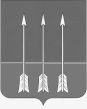 Администрация закрытого  административно-территориальногообразования  Озерный  Тверской  областиП О С Т А Н О В Л Е Н И Е01.07.2022                                                                                                       № 129  О включении имущества в состав муниципальной казныРуководствуясь статьями 296, 299 Гражданского кодекса Российской Федерации, положением «О муниципальной казне ЗАТО Озерный Тверской области», утверждённым решением Думы ЗАТО Озерный Тверской области, статьей 36 Устава ЗАТО Озерный администрация ЗАТО Озерный постановляет:Включить в состав имущества муниципальной казны ЗАТО Озерный детскую игровую площадку, в количестве 1 штуки, стоимостью 1 088 787,42 (Один миллион восемьдесят восемь тысяч семьсот восемьдесят семь) рублей 42 копейки.Отделу муниципальных закупок и бухгалтерского учета администрации ЗАТО Озерный (Е.Н. Муратовой) передать Комитету по  управлению имуществом закрытого административно-территориального образования Озерный имущество, указанное в пункте 1 настоящего постановления, по акту приема-передачи.Контроль за выполнением настоящего постановления возложить на заместителя главы администрации ЗАТО Озерный по вопросам ЖКХ, руководителя комитета по управлению имуществом А.А. Васильева.Опубликовать постановление в газете «Дни Озерного» и разместить на официальном сайте муниципального образования ЗАТО Озерный в сети Интернет (www.ozerny.ru).Постановление вступает в силу с дня опубликования.Глава ЗАТО Озерный 	                                 	Н.А. Яковлева